附件：无纸化报销操作流程第一部分  网上报销流程一、下载安装APP（已安装用户请跳过第1、2步）在手机应用市场（APP Store、应用商店）搜索“天财智慧财务”APP，按照提示下载安装。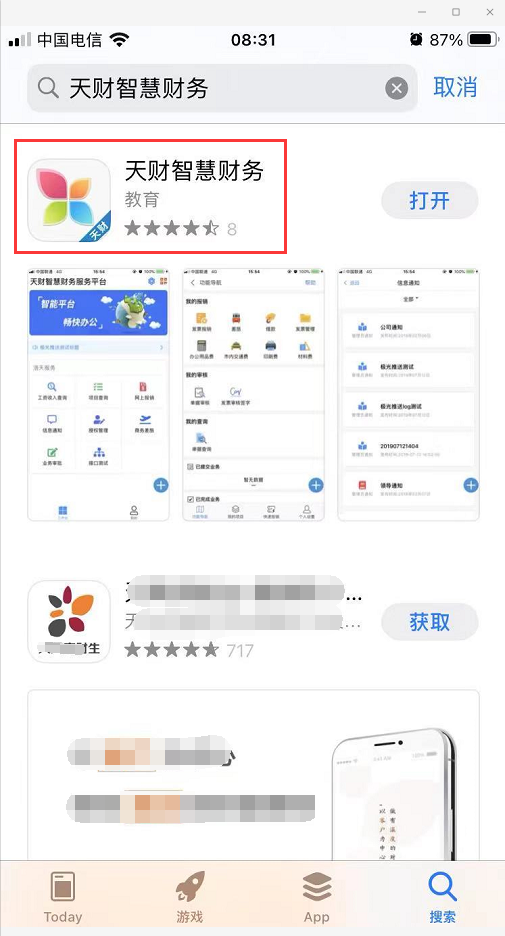 二、用户登录用户名为工号/学号，密码为学校统一身份认证密码（与财务综合服务平台密码一致）。登录时，单位请选择“西北农林科技大学”。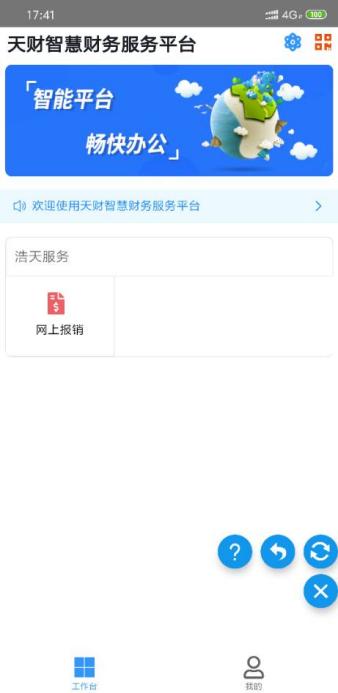 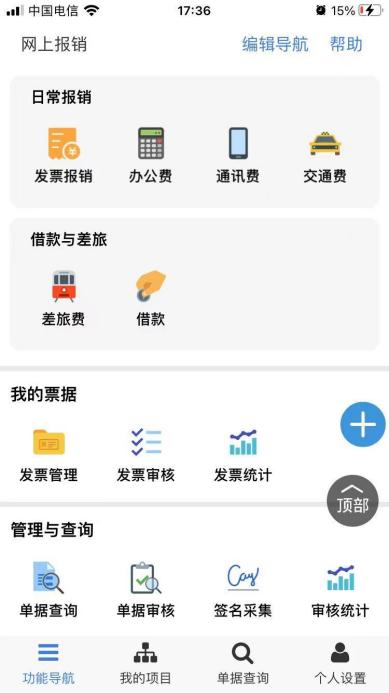 导入票据电子票据可通过微信卡包、邮箱导入或手工上传三种方式。报销人在APP首页“发票管理”模块对发票进行管理。具体操作如下：1.微信卡包导入。通过发票管理--更多--点击微信导入，在发票列表中选择要报销票据即可。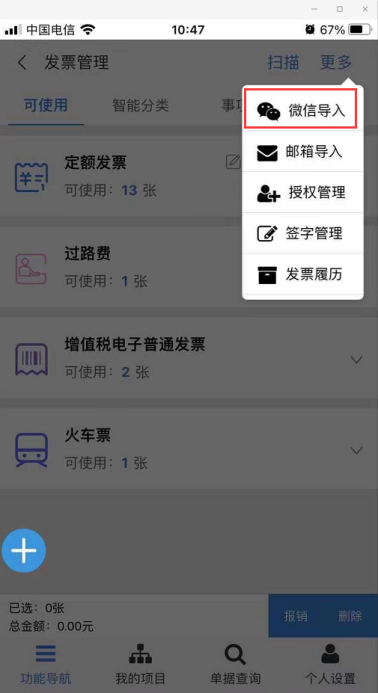 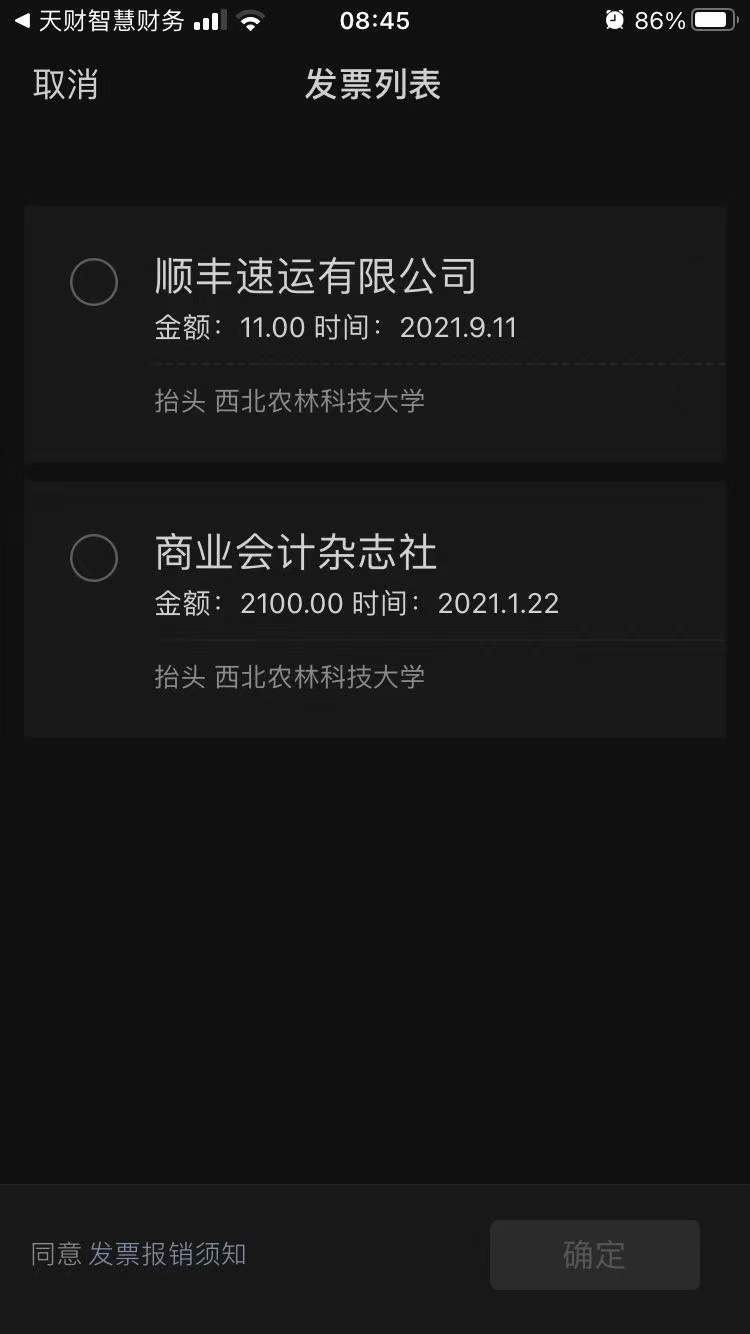 2.邮箱导入。通过指定邮箱导入15天以内的电子票据。绑定前请确保邮箱账户已设置开启POP3/SMTP服务（*设置该服务时生成的服务授权码，用于邮箱绑定时输入）。3.手工上传。通过发票管理--扫描--选择电子发票--PDF上传菜单手工上传电子发票（须上传开票单位发送的电子发票源文件，拍照或扫描的发票PDF版不是电子发票！）。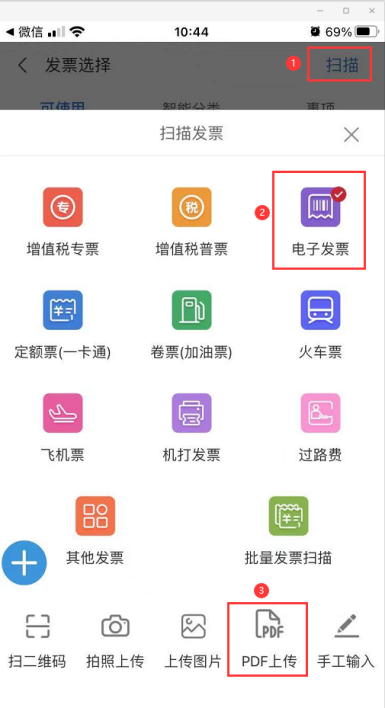 提交报销申请选择需要报销的票据，点击“发票报销”，根据提示逐步操作，提交项目经费负责人审批。五、查询、等待账务处理通过审批预览查看审批进度和账务处理进度。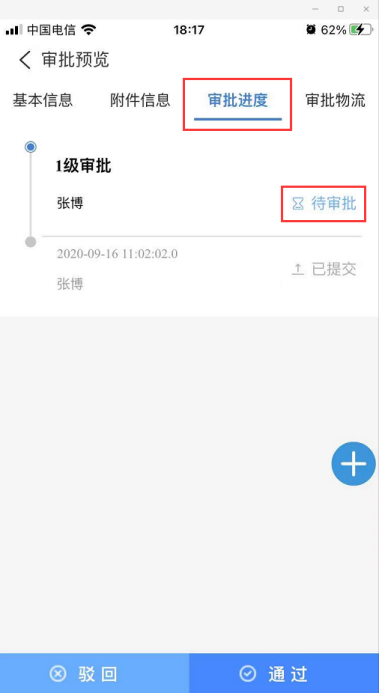 第二部分  网上审签流程一、登录财务报销APP，采集电子签名（已完成的请跳过此步骤）。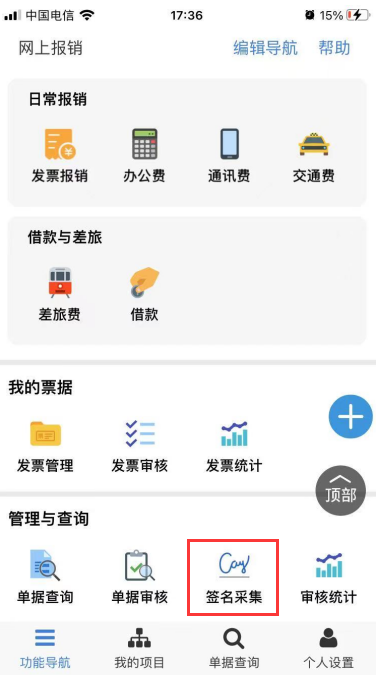 二、审签报销业务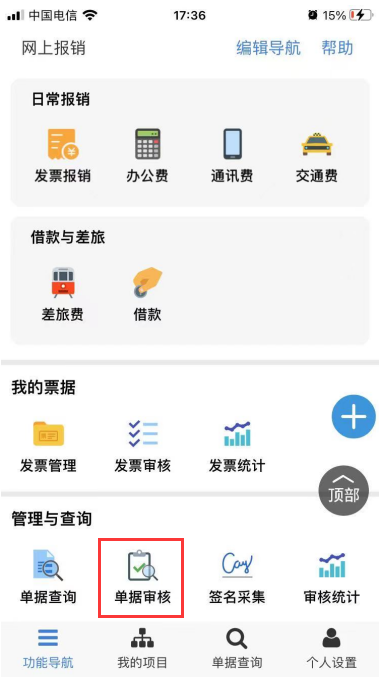 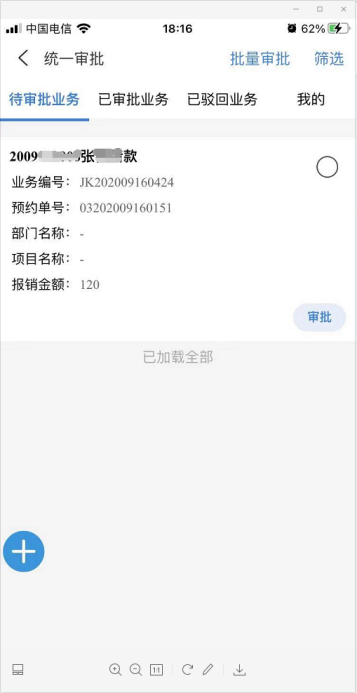 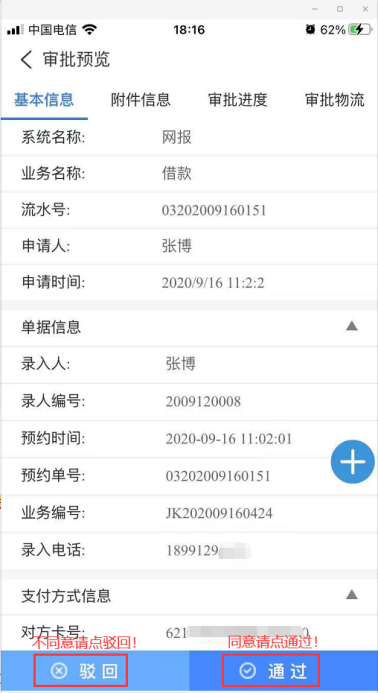 三、签章提交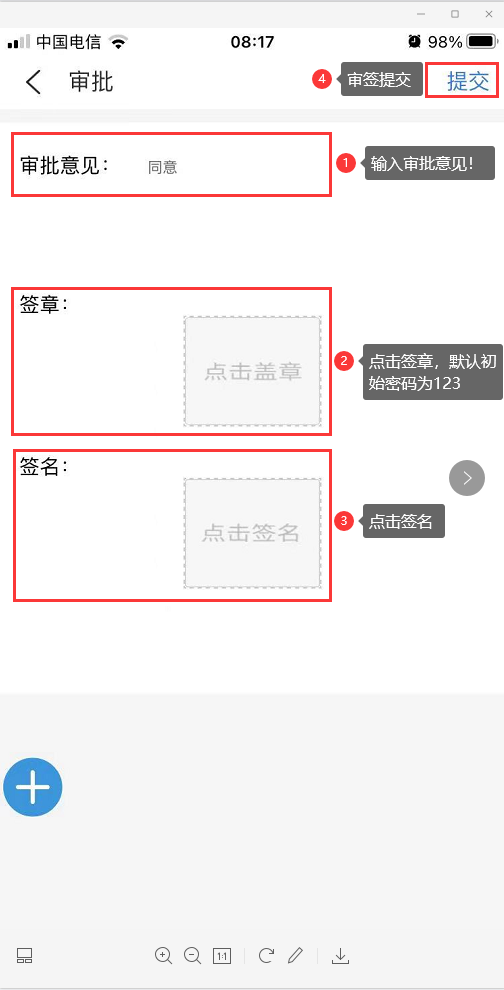 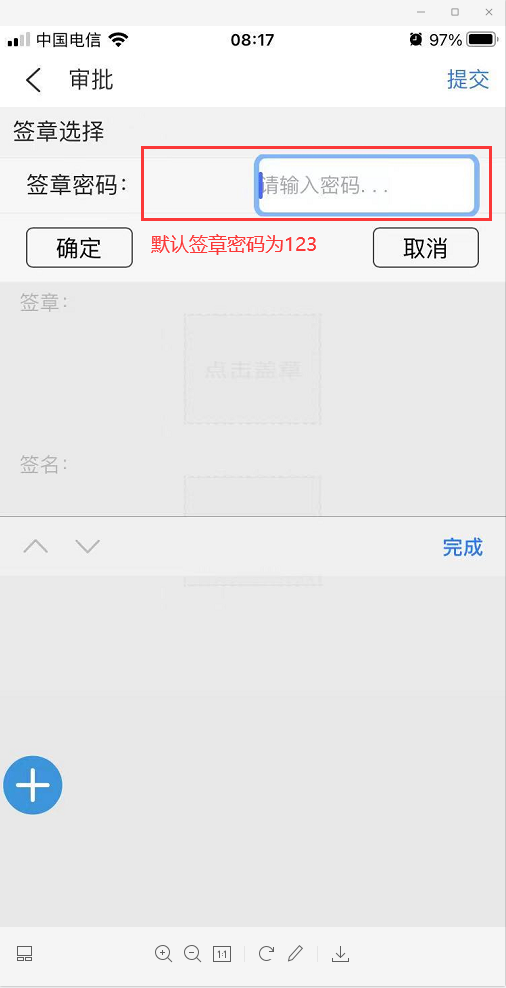 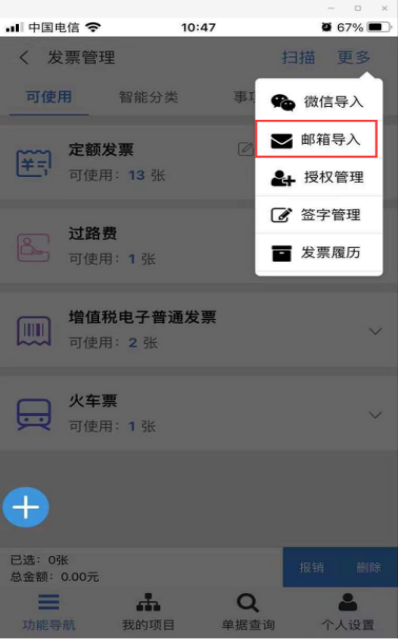 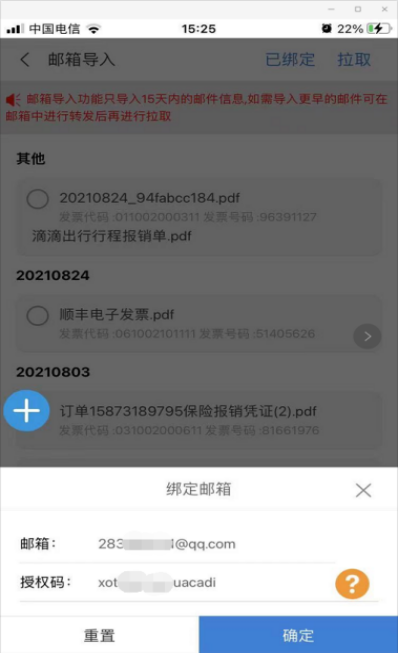 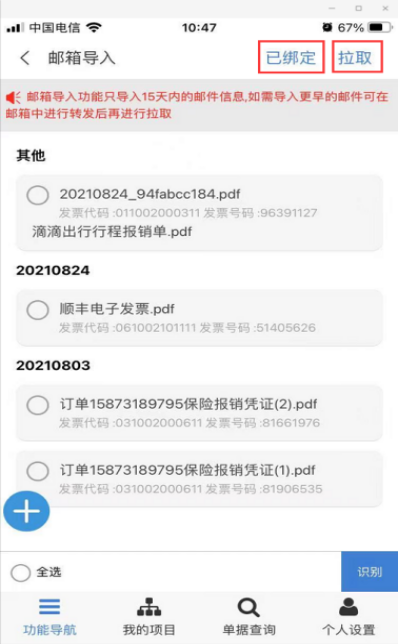 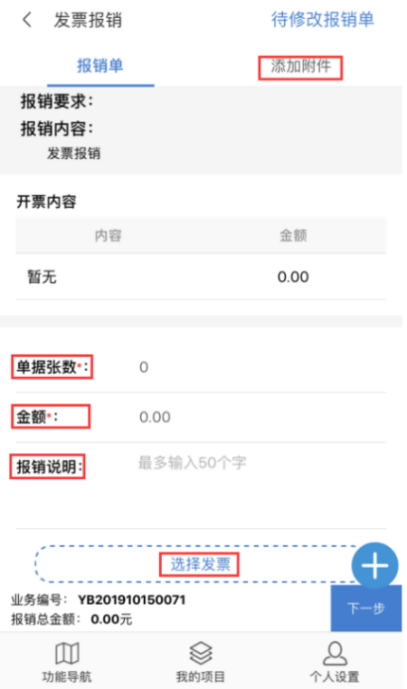 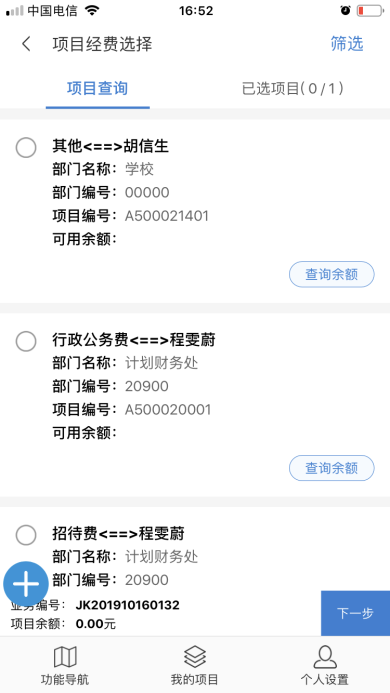 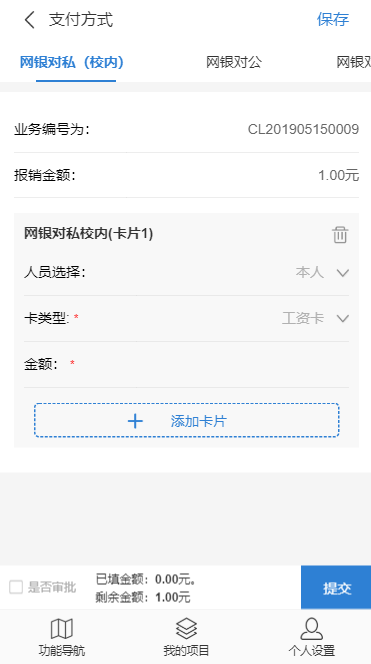 1.填写报销信息，添加报销附件2.选择项目经费3.选择支付方式。